（货物类） 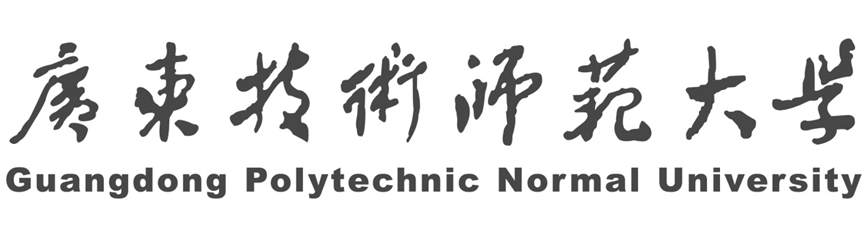 竞争性磋商文件采购项目名称：广东技术师范大学美术学院实验室建设项目（子包一第二次重招）招标项目编号：XNZB-2019-023广东技术师范大学招投标管理中心编制发布日期： 2019 年 11月 6日温馨提示一、如无另行说明，磋商响应文件递交时间应为磋商响应文件递交截止时间之前30分钟内，为避免因迟到而失去响应资格，请适当提前到达。二、请仔细检查磋商响应文件是否已按磋商文件要求提供公司的营业执照副本、资质证明材料复印件、法人代表证明书原件及针对本项目响应的授权书原件等；文本材料是否已按磋商文件要求盖章、签名和签署日期，并按规定装订与密封；是否有按规定提交正确的磋商响应文件的份数并区分正副本。三、请正确填写《首次报价一览表》及《报价函》，磋商报价超过最高限价及没有正确填写和递交《报价函》的磋商响应文件将不通过资格与符合性审查。四、磋商响应供应商必须在磋商响应文件递交截止时间前将磋商响应文件递交到磋商文件指定地点。五、如各磋商响应供应商同时对多个子包进行响应，则须分别制作响应文件，并且分别装订和密封。六、如竞争性磋商文件有澄清、修改或者延期的，我中心会在广东技术师范大学招投标管理中心主页（http://ztb.gpnu.edu.cn/）上发布公告，并以电子邮件的形式通知所有报名及购买竞争性磋商文件的供应商。七、递交磋商响应文件地点：广州市天河区中山大道293号广东技术师范大学学生宿舍3栋402招投标管理中心开标室（医务室楼上）。（本提示内容非竞争性磋商文件的组成部分，仅为善意提醒。如有不一致，以竞争性磋商文件为准）总目录第一部分 磋商邀请函第二部分 供应商须知第三部分 用户需求书第四部分 磋商流程、评审程序及标准第五部分 合同格式第六部分 响应文件格式第一部分 磋商邀请函各（潜在）响应供应商:广东技术师范大学就“广东技术师范大学美术学院实验室建设项目（子包一第二次重招）”进行竞争性磋商采购，欢迎符合资格条件的供应商参加，有关事项如下：一、项目简介（一）项目名称：广东技术师范大学美术学院实验室建设项目（子包一第二次重招）（二）项目编号：XNZB-2019-023（三）项目类别：货物类（四）采购预算：子包一：人民币178249元；（五）采购内容：子包一：服装设计与工艺实训室；具体要求详见第三部分用户需求书（六）交货期：具体要求详见第三部分用户需求书二、供应商资格：1．供应商应具备《政府采购法》第二十二条规定的条件:（1）具有独立承担民事责任的能力；（2）具有良好的商业信誉和健全的财务会计制度；（3）具有履行合同所必需的设备和专业技术能力；（4）有依法缴纳税收和社会保障资金的良好记录；（5）参加政府采购活动前三年内，在经营活动中没有重大违法记录；（6）法律、行政法规规定的其他条件。2．供应商必须是具有独立承担民事责任能力的在中华人民共和国境内注册的法人或其他组织；1）提供最新的投标人营业执照（或事业单位法人证书，或社会团体法人登记证书，或执业许可证）副本复印件；若以不具有独立承担民事责任能力的分支机构投标，须取得具有法人资格的总公司的授权书，并提供总公司营业执照副本复印件。3．已登记报名并获取本项目磋商文件。4. 单位负责人为同一人或者存在直接控股、管理关系的不同供应商，不得同时参加本采购项目（包组）投标。5. 为本项目提供整体设计、规范编制或者项目管理、监理、检测等服务的供应商，不得再参与本项目投标。6.本项目不接受联合体磋商。三、报名及购买竞争性磋商文件的时间、地点、方式及竞争性磋商文件售价1. 本项目设现场报名（或网上报名）、购买磋商文件环节。（1）现场报名及购买竞争性磋商文件时间： 2019年11月7日至 2019 年11月 11日上午 9：00—11：30 ，下午 2：30—5：00 (北京时间，节假日除外，不少于5天)。（2）网上报名时间： 2019 年11月7日至2019 年11月11日，供应商将《竞争性磋商报名表》（见磋商文件附件）填写完整并盖公章，按要求将相关文件(报名表及“4.购买磋商文件时须提供以下资料：”中提及的需要提供的材料)扫描，并发送到广东技术师范大学招投标管理中心邮箱：ztb@gpnu.edu.cn。请各供应商留意邮箱回复及电话通知，收到确认信息则为报名成功。2.报名及购买竞争性磋商文件地点：广州市天河区中山大道293号广东技术师范大学办公楼603办公室。3.竞争性磋商文件售价：人民币 150 元/套，磋商文件售后不退。4.购买磋商文件时须提供以下资料：（1）供应商资格要求第2项的证明文件（复印件加盖公章）；（2）购买磋商文件经办人须为法定代表人或授权代表，若为法定代表人，则须提供法定代表人证明书原件和法定代表人身份证复印件；若为授权代表，则须提供法定代表人证明书、法定代表人授权书原件和法定代表人、授权代表身份证复印件。四、首次响应文件递交时间、截止时间及开启时间、磋商地点1.首次响应文件递交时间： 2019 年 11月15日 上午9：00—9:30。2.首次响应文件递交截止时间及开启时间：2019 年11月15日 上午9:30。3.递交磋商响应文件送达地点：广州市天河区中山大道293号广东技术师范大学学生宿舍3栋402招投标管理中心开标室（医务室楼上）。4.磋商时间：2019 年 11月15日 上午9：45。5.磋商地点：同递交磋商响应文件送达地点。五、本项目不收取磋商保证金。六、因本项目需求时间较为紧张，如报名或提交正式投标文件或通过资格审查的供应商只有两家，本项目仍按照程序继续进行磋商和定标；若报名或提交正式投标文件或通过资格审查的供应商只有一家，则转为单一来源采购方式继续进行评审和定标。七、采购信息发布及结果公告网站广东技术师范大学主页（http://www.gpnu.edu.cn/）或广东技术师范大学招投标管理中心主页（http://ztb.gpnu.edu.cn/）。八、采购人联系人、地址和联系方式联系人： 林老师、黄老师       电  话： 38265723    递交磋商响应文件送达地点电话： 38256121 联系地址：广东技术师范大学校本部办公楼603办公室E-mail：ztb@gpnu.edu.cn。     邮编：510665第二部分 供应商须知供应商必须认真阅读竞争性磋商文件中所有的事项、格式、条款和采购人需求等。供应商没有按照竞争性磋商文件要求提交全部资料，或者响应文件没有对竞争性磋商文件在各方面都做出实质性响应是供应商的风险，并可能导致其响应无效或被拒绝。定义采购人：是指广东技术师范大学。供应商：是响应本文件要求、参加磋商的法人或者其他组织。采购合同：是指由采购人和供应商签订的规定双方权利和义务的协议。一般要求报价的费用不论报价的结果如何，供应商应承担所有与编写和提交响应文件有关的费用。本次磋商项目不收取成交供应商招标代理服务费。竞争性磋商文件的澄清和修改提交首次响应文件截止之日前，采购人可以对已发出的磋商文件进行必要的澄清或者修改，澄清或者修改的内容作为磋商文件的组成部分。澄清或者修改的内容可能影响响应文件编制的，采购人应当在提交响应文件截止时间至少3日前，以书面形式通知所有获取磋商文件的供应商；不足3日的，采购人应当顺延提交响应文件截止之日。该澄清或修改的内容将作为磋商文件的有效组成部分，对所有响应供应商有约束力，响应供应商收到澄清或修改文件后，应当在24小时内以书面形式确认（加盖单位公章）并用邮件回复至采购人。响应供应商如在规定时间内无书面回复则被视为同意补充、修改文件内容。响应供应商知识产权供应商必须保证，采购人在中华人民共和国境内使用响应货物、资料、技术、服务或其任何一部分时，享有不受限制的无偿使用权，如有第三方向采购人提出侵犯其专利权、商标权或其它知识产权的主张，该责任应由供应商承担。响应报价应包含所有应向所有权人支付的专利权、商标权或其它知识产权的一切相关费用。纪律与保密事项供应商不得相互串通响应报价，不得妨碍其他供应商的公平竞争，不得损害采购人或其他供应商的合法权益，供应商不得以向采购人、磋商小组成员行贿或者采取其他不正当手段谋取成交。在确定成交供应商之前，供应商不得与采购人就报价、响应方案等实质性内容进行磋商，磋商小组成员也不得私下接触磋商小组成员。在确定成交供应商之前，供应商试图在响应文件审查、澄清、比较和评价时对磋商小组成员和采购人施加任何影响都可能导致其响应无效。获得本竞争性磋商文件者，不得将竞争性磋商文件用作本次磋商以外的任何用途，若有要求，磋商结束后，供应商应归还竞争性磋商文件中的保密文件和资料。由采购人向供应商提供的图纸、详细资料、样品、模型、模件和所有其它资料，均为保密资料，仅被用于它所规定的用途。除非得到采购人的同意，不能向任何第三方透露。磋商结束后，应采购人要求，供应商应归还所有从采购人处获得的保密资料。关于关联企业1.单位负责人为同一人或者存在直接控股、管理关系的不同供应商，不得参加同一包组磋商或者未划分包组的同一采购项目的采购活动。如同时参加，评审时均作无效响应处理。2.彼此存在投资与被投资关系的，不得参与同一采购项目竞争。如同时参加，评审时均作无效响应处理。3.彼此的经营者、董事会（或同类管理机构）成员属于直系亲属或配偶关系的，不得参与同一采购项目竞争。如同时参加，评审时均作无效响应处理。（六）关于分支机构1.分公司作为响应供应商的，需提供具有法人资格的总公司的营业执照副本复印件及授权书。总公司可就本项目或此类项目在一定范围或时间内出具唯一的磋商授权书。已由总公司授权的，总公司取得的相关资质证书对分公司有效，但总公司及总公司下属其他分公司的人员及业绩不作为响应供应商的人员或业绩；若磋商文件另有详细规定的遵从其规定。2.总公司作为供应商参与，但授权分公司进行磋商活动的，需由总公司对分公司出具唯一的授权授章书进行磋商。3.法律法规或者行业另有规定的，法人的分支机构参与磋商不受前两款的约束。（七）关于提供前期服务的供应商为采购项目提供整体设计、规范编制或者项目管理、监理、检测等服务的供应商，不得再参加该采购项目的其他采购活动。询问、质疑询问：供应商对政府采购活动事项（竞争性磋商文件、采购过程和成交结果）有疑问的，可以向采购人提出询问，采购人将及时做出答复，但答复的内容不涉及商业秘密。书面询问信函格式自定；联系方式见《磋商邀请》中“采购人的名称、地址和联系方式”。质疑供应商认为采购文件、采购过程或成交结果使自己的权益受到损害的，可以在知道或者应知其权益受到损害之日起3个工作日内，以书面形式向采购人提出质疑。质疑应当依法给与答复，并将结果告知有关当事人。采购人处理质疑的依据是国家相关法律法规，程序阐释如下：（1）质疑处理遵循公平、公正、规范、高效的原则。（2）供应商质疑实行实名制和“谁质疑，谁举证”的原则，质疑应有具体的事项及事实根据。（3）质疑应以书面形式在规定时间内一次性全部提出。（4）供应商质疑应符合下列条件：1)提供质疑的项目名称及其采购编号、质疑供应商的单位名称、详细地址、邮政编码、联系人及联系电话等基本情况。质疑文件必须由法定代表人签署，并加盖单位公章，提交质疑书原件(传真件恕不受理)。2)有质疑的具体事项、请求及理由，并附相关证据材料，所依据的有关法律、法规、规章的名称及条款内容。3)质疑材料中有外文资料的，应一并附上中文译本，并以中文译本为准。4)质疑事项属于有关法律、法规和规章规定处于保密阶段的事项，质疑的当事人应当提供信息来源或有效证据。不符合上述条件的，采购人不予受理。（5）采购人受理质疑办理程序：1)采购人应当在收到质疑书原件的当日与质疑人办理签收手续。2)先与质疑供应商进行沟通，以消除因误解或对采购规则、程序的不了解而引起的质疑。如供应商对沟通情况满意，撤回了质疑，质疑处理程序终止。3)质疑书内容不符合规定的，采购人应以书面形式告知质疑人，质疑人应根据有关规定做出修改，并在约定的期限内提供符合要求的文件，否则视为质疑人放弃质疑。4)根据“谁主张、谁举证”的原则，对于需经由法定部门调查、侦查或先行做出相关认定的事项，质疑人应当申请具有法定职权的部门查实认定，并将相关结果提交给采购人。5)处理质疑一般进行书面审查，并可将质疑文件复印件发送给相关当事人；必要时听取各方当事人的陈述和申辩、进行相关调查；组织原磋商小组成员或谈判小组进行复议，委托专业机构出具鉴定意见或其他专业意见，也可组织听证会进行论证调查。6)在质疑处理期间，采购人视情形可以依法决定暂停采购活动。7)采购人原则上在质疑受理之日起七个工作日内书面答复质疑供应商。答复函可以直接领取、传真或邮寄方式均视为有效送达。（6）供应商向采购人提出质疑后，在质疑处理期限内，不得同时向其他部门提起同一质疑。质疑供应商如已就同一事项提起投诉、提请行政复议或诉讼的，质疑程序终止。（7）采购单位、评审专家和相关供应商等当事人应积极配合采购人进行质疑调查，如实反映情况，及时提供证明材料。（8）质疑人拒绝配合采购人依法进行调查的，按自动撤回质疑处理；被质疑人在规定时限内，无正当理由未提交相关证据和其他有关材料的，视同放弃说明权利，认可质疑事项。（9）质疑供应商有下列情形之一的，属于虚假、恶意质疑：1)捏造事实或提供虚假证明材料的；2)假冒他人名义进行质疑的；3)拒不配合进行有关调查、情节严重的。（10）在供应商质疑受理调查期间，相关信息或材料文件的传递，采购人、质疑人、被质疑人以及相关当事人应当采用书面形式，并办理有关签收手续。（11）一年内同一供应商有三次无效质疑的,采购人有权拒绝其报名参加采购人的采购项目。（12）质疑联系方式质疑受理机构名称： 广东技术师范大学招投标管理中心 质疑受理机构地址： 广州市天河区中山大道293号广东技术师范大学办公楼603办公室质疑受理机构电话： 38265723四、响应文件（一）响应文件的构成响应文件须按照第六章的要求装订成册。响应文件应装订牢固不可拆卸（如：胶订），如因装订不牢固导致的任何损失由供应商承担。3.响应文件数量：正本1份，副本2份。如投标供应商同时对多个子包进行响应，则须分别制作响应文件，并且分别装订和密封。所有响应文件应按A4规格制作。（二）响应文件的编写供应商应按竞争性磋商文件的规定及附件要求的内容和格式完整地填写和提供资料。供应商必须对响应文件所提供的全部资料的真实性承担法律责任，并无条件接受采购人对其中任何资料进行核实（核对原件）的要求。竞争性磋商文件中，凡标有“★”的地方均为须实质响应条款，供应商若有一项带“★”的条款未响应或不满足，将按无效响应处理。除在竞争性磋商文件另有规定外，计量单位应使用中华人民共和国法定计量单位，以人民币填报所有报价。响应文件报价的编写要求供应商必须按竞争性磋商文件指定的格式填写各种报价，各报价应计算正确。响应文件报价包含人员薪酬、材料费、税费、运输费、装卸费、配送、加工、保险费用及其技术和售后服务费等等一切有关费用，如涉及软件许可使用或技术指导、人员训练的，还应包括软件许可费以及一切技术服务费、人员训练费，供应商不得再向采购人收取任何费用。供应商漏报的单价或每单价报价中漏报、少报的费用，视为此项费用已隐含在响应报价中，成交后不得再向采购人收取任何费用。只允许供应商有一个响应方案，否则将被视为无效响应（允许报多个响应方案的除外）。响应文件以及供应商与采购人就有关响应的往来函电均应使用中文。供应商提交的支持性文件和印制的文件可以用另一种语言，但相应内容应翻译成中文，在解释响应文件时以中文文本为准。响应文件须编页码。（三）响应文件的签署形式1.响应文件正本必须打印，并按要求签字、盖章。副本可以是响应文件正本复印(供应商须清晰复制相关材料，如果评委不能辨认材料，将视为没有提供有关材料)。正本与副本不符，以正本为准。2.响应文件一般不得涂改和增删，如有涂改和增删之处，必须加盖公章或由法定代表人签字或授权代表签字。（四）响应文件的装订、标记和密封1.为方便开标时唱标，供应商应将唱标信封单独密封提交，并在信封上清晰标明“唱标信封”字样，内含《首次报价一览表》。供应商应将响应文件正本和所有的副本分别单独密封包装，并在外包装上清晰标明“正本”、“副本”字样。2.信封或外包装上应当注明采购项目名称、采购项目编号、响应子包、供应商名称、供应商地址、联系人、电话及电子邮箱和“在（磋商文件中规定的开标日期和时点）之前不得启封”的字样，封口处应加盖供应商印章。3.采购人对不可抗力事件造成的响应文件的损坏、丢失不承担任何责任。4.如果未按要求密封和标记，采购人对误投或提前启封概不负责。（五）响应文件的递交1.供应商应当在磋商文件要求的截止时间前，将响应文件密封送达采购人指定磋商地点。在截止时间后送达的响应文件为无效文件，采购人应当拒收。2.供应商须由法定代表人或授权代表亲自递交响应文件，否则采购人有权拒收。3.采购人不接受邮寄、电报、电话、传真方式响应。（六）响应文件的修改与撤回供应商在竞争性磋商文件要求首次响应文件递交截止时间前，可以补充、修改或者撤回已提交的响应文件，并书面通知采购人。补充、修改的内容为响应文件的一部分，与原响应文件不一致的，以补充、修改的内容为准。供应商补充、修改响应文件的书面材料（应有授权代表签字或加盖公章），须密封送达采购人，同时应在封套上标明“补充、修改响应文件”和项目编号。撤回响应文件应以书面形式通知采购人，并有法定代表人或授权代表的签字和加盖公章。在响应截止时间之后，采购人不接受供应商对响应文件做任何修改及撤回。（七）磋商有效期自响应文件递交截止之日后90天(特殊情况除外)。在特殊情况下，采购人可于磋商有效期满之前要求供应商同意延长有效期，要求与答复均以书面形式进行；同意延期的供应商其权利与义务相应延至新的截止期。（八）合同的订立和履行1.合同的订立采购人与成交供应商自成交通知书发出之日起十五日内，按磋商文件要求和成交供应商响应文件承诺签订采购合同，但不得超出磋商文件和成交供应商响应文件的范围、也不得再行订立背离合同实质性内容的其他协议。2.合同的履行（1）采购合同订立后，合同各方不得擅自变更、中止或者终止合同。（2）采购合同履行中，采购人需追加与合同标的相同的货物、工程或者服务的，在不改变合同其他条款的前提下，可以与成交供应商签订补充合同，但所补充合同的采购金额不得超过原采购金额的10%，签订补充合同的必须按规定备案。五、适用法律采购人及响应供应商的一切磋商响应活动均参照《中华人民共和国政府采购法》、《中华人民共和国政府采购法实施条例》、《政府采购竞争性磋商采购方式管理暂行办法》及其配套的法规、规章、政策。第三部分 用户需求书磋商文件中，如标有“★”的地方均为必须完全满足指标，供应商须进行实质性响应，供应商若有一项带“★”的条款未响应或不满足，将按无效投标处理。磋商文件中，如标有“▲”的地方均为重要参数和指标要求条款，供应商若有部分“▲”条款未响应或不满足，将导致其响应性评审严重扣分，但不作为无效投标条款。一、设备清单及技术要求子包一：服装设计与工艺实训室二、商务要求1.交货时间和地点1.1交货期：签订合同后20天内安装调试完毕。1.2交货地点：广东技术师范大学校本部2.成交设备质量标准和交货、验收2.1成交供应商应保证合同设备是全新、未曾使用过的，其质量、规格及技术特征符合国家标准、规范及招标文件的要求。2.2设备安装后，采购人按国际国家标准及厂方标准进行验收，同时成交供应商应向采购人提供使用说明书、验收标准手册及报告书。2.3其它验收细则以成交供应商的响应文件中提供的设备技术资料及双方签订的合同条款为准。3.售后服务要求3.1所有硬件设备及产品除另有注明外均需提供3年保修服务。3.2保修期内，所有硬件设备的维修及软件系统维护均为免费。3.3设备故障报修的响应时间：周一至周五8：30～18:00期间为2小时。若电话中无法解决，4小时内到达现场进行维护。其余期间为8小时。3.4保修期内，所有设备维修服务均为上门服务，由此产生的费用均不再收取。4.其他要求4.1本用户需求书中设备的规格参数为最基本的技术要求，供应商应选用同档次或优于用户需求的产品进行投标。所有设备必须是厂商原装、全新的正品。所有产品、设备提供出厂合格证等质量证明文件。设备外观清洁，标记编号以及盘面显示等字体清晰，明确。对于影响设备正常工作的必要组成部分，无论在技术规范中指出与否，供应商都应提供在响应文件中明确列出。4.2所有产品、设备需提供出厂合格证等质量证明文件。4.3所投的产品必须是在中国大陆范围内合法销售，原装、全新、并完全符合用户要求的产品。4.4供应商必须实现采购人所有要求的功能和性能，不能短缺。5.付款方式5.1合同设备全部到指定地点交付并完成安装及验收后，凭使用单位（甲方）收货证明、成交供应商（乙方）开具的正式发票以及加盖使用单位（甲方）公章的调试验收使用意见，先由成交供应商（乙方）向使用单位（甲方）付合同金额的5%作为质保金后，再由使用单位（甲方）向成交供应商（乙方）支付合同总金额的100%合同款；5%的质保金在验收满一年后，由乙方提出申请，凭用户出具的无质量及违约问题的证明及保证金收据，在十五个工作日内（寒暑假顺延）无息退还。 5.2付款时间为采购人向政府采购支付部门提出支付申请的时间（不含政府财政支付部门审查的时间）。第四部分 磋商流程、评审程序及标准磋商程序1.响应供应商授权代表必须持本人身份证原件参加磋商会，如响应供应商代表非法定代表人，还应持法定代表人授权委托书。2.首次响应文件递交截止时间后，采购人进行开标环节，公开唱出响应文件开标信封的第一次报价。3.开标前，由响应供应商或响应供应商的推选代表检查磋商响应文件的密封情况。4.磋商小组成员根据《资格性和符合性审查表》（附表一）内容逐条对响应文件进行资格性和符合性评审；通过资格性和符合性审查的供应商进入磋商环节，不通过资格性和符合性审查的供应商不能进入磋商。5.磋商开始时，磋商小组按供应商递交首次磋商响应文件的先后顺序作为磋商顺序逐一与响应供应商磋商；磋商后，供应商在限定时间内，自行填报第二次报价。6.采购人在收齐响应供应商第二次报价后，进行第二次开标，公开唱出每位响应供应商的第二次报价。7.本次磋商采用一轮磋商，两次报价形式，最后报价提交时间视磋商进程由磋商小组决定，磋商小组也可视实际情况确定磋商轮次。8.磋商小组对响应供应商的响应文件，对技术、商务、价格进行综合评审工作。评审办法本次竞争性磋商依法组建磋商小组成员。磋商小组成员由采购人的代表和从广东技术师范大学专家库随机抽取的专家组成，其中专家人数不少于评委会成员总数的三分之二。磋商小组将本着公平、公正、科学、择优的原则，严格按照法律法规和竞争性磋商文件的要求推荐评审结果。评审专家有下列情形之一的，受到邀请应主动提出回避，采购人也可以要求该评审专家回避：1.	本人、配偶或直系亲属3年内曾在参加该采购项目的供应商中任职（包括一般工作）或担任顾问，或与参加该采购项目的供应商发生过法律纠纷；2.	 曾经参加过该采购项目的进口产品或采购文件、采购需求、采购方式的论证和咨询服务工作；3.	是参加该采购项目供应商的上级主管部门、控股或参股单位的工作人员，或与该供应商存在其他经济利益关系；4.	评审委员会成员之间具有配偶、近亲属关系；5.	其他可能影响评审工作公正性情形。（三）磋商的原则1.磋商小组将依据采购的有关规定，遵循“公开、公平、公正、科学、择优”的原则进行磋商和评审工作。磋商小组将按照规定只对通过资格、符合性评审的响应文件进行最终评审和比较。如各评委结论不一致时，磋商小组的结论以少数服从多数原则确定。2.在磋商中，磋商的任何一方不得透露与磋商有关的其他供应商的技术资料、价格和其他信息。磋商小组和参与磋商的有关工作人员不得透露对响应文件的评审和比较以及与磋商有关的其他情况。3.对磋商文件中描述有歧义或前后不一致的地方，磋商小组有权进行评判，但对同一条款的评判应适用于每个供应商。（四）响应文件差异修正准则响应文件出现差异时，磋商小组按以下修正原则及顺序对响应文件的差异进行修正：首次报价唱读阶段，首次报价一览表与分项明细表或其它相关报价表报价不一致的，均以首次报价一览表为准；大写金额和小写金额不一致的，以大写金额为准；分项报价表中的单价与对应的合计价不相符的，以单价为准，修正对应的该项合计价；单价金额小数点有明显错位的，应以总价为准，并修改单价；响应文件描述内容与原始材料引述内容不一致的，以原始材料内容为准；对不同文字文本响应文件的解释发生异议的，以中文文本为准；对出现以上情况或因明显笔误而需修正任何内容时，均以磋商小组审定通过方为有效；对采购项目的关键、主要内容，报价供应商报价漏项的，作非实质性响应处理；磋商小组认定为表述不清晰或无法确定的报价均不予修正。（五）有下列情形之一的，视为响应供应商串通响应，其响应无效：1.不同响应供应商的响应文件由同一单位或者个人编制；2.不同响应供应商委托同一单位或者个人办理响应事宜；3.不同响应供应商的响应文件载明的项目管理成员或者联系人员为同一人；4.不同响应供应商的响应文件异常一致或者响应报价呈规律性差异；5.不同响应供应商的响应文件相互混装。（六）本次评审采用综合评分法。评审以竞争性磋商文件规定的条件为依据。评分比重如下：评审程序供应商资格性和符合性审查1.磋商小组成员根据《资格性和符合性审查表》（附表一）内容逐条对响应文件进行资格性和符合性评审，审查每份响应文件是否符合竞争性磋商文件的资格要求、商务、技术实质性要求等。对资格性和符合性评审认定意见不一致的，磋商小组成员按简单多数原则表决决定。2.只有全部满足《资格性和符合性审查表》所列各项要求的响应才是有效响应，只要不满足上述所列各项要求之一的，将被认定为无效响应。无效响应不能进入磋商。磋商1.磋商小组按供应商递交首次磋商响应文件的先后顺序为磋商顺序集中与单一供应商分别进行磋商，并给予所有参加磋商的供应商平等的磋商机会。2.在磋商过程中，磋商小组可以根据磋商文件和磋商情况实质性变动采购需求中的技术、服务要求以及合同草案条款，但不得变动磋商文件中的其他内容。实质性变动的内容，须经采购人代表确认。3.对磋商文件作出的实质性变动是磋商文件的有效组成部分，磋商小组应当及时以书面形式同时通知所有参加磋商的供应商。4.供应商应当按照磋商文件的变动情况和磋商小组的要求重新提交响应文件，并由其法定代表人或授权代表签字或者加盖公章。由授权代表签字的，应当附法定代表人授权书。供应商为自然人的，应当由本人签字并附身份证明。5.在磋商过程中，响应供应商提交的澄清、说明或者更正文件和最后报价文件，由响应供应商法人代表或授权代表签署后生效，响应供应商应受其约束。6.已提交响应文件的供应商，在提交最后报价之前，可以根据磋商情况退出磋商。7.磋商结束后，磋商小组应当要求所有实质性响应的供应商在规定时间内提交最后报价。8.如磋商小组没有对磋商文件作实质性变动增加新的需求，后一轮报价不得高于前一轮报价，否则将按响应无效处理。9.经磋商确定最终采购需求和提交最后报价的供应商后，由磋商小组采用综合评分法对提交最后报价的供应商的响应文件和最后报价进行综合评分。技术评审由评委对所有有效响应文件的技术响应方案进行审核和分析，填写附表二：《技术评分表》。商务评审由评委对所有有效响应文件的商务响应进行审核和评价，填写附表三：《商务评分表》价格评审A.价格的核准报价人不得以低于成本的报价竞标。如果磋商小组认为报价人的最终报价明显低于其他通过资格、符合性评审供应商的报价，有可能影响产品质量或者不能诚信履约的，可要求报价人提供书面说明（报价成本分析报告），报价人需在接到磋商小组通知后一小时内提供详细的报价成本分析报告（包含各项材料成本、设计成本明细、项目实施成本、税费、利润等等的详细说明）及相关佐证材料。如未能及时提供报价成本分析报告或磋商小组认为其报价成本分析报告不合理的，磋商小组将对其作为无效报价处理。磋商小组先对入围供应商的最后报价进行复核，审查其是否有计算上的错误，修正错误的原则如下响应文件的大写金额和小写金额不一致的，以大写金额为准；总价金额与按单价汇总金额不一致的，以单价金额计算结果为准；单价金额小数点有明显错位的，应以总价为准，并修改单价；对不同文字文本响应文件的解释发生异议的，以中文文本为准。B.按上述修正错误的方法调整后的最后报价，对供应商具有约束力。如果供应商不接受修正后的价格，则其响应文件作无效处理。价格评分磋商小组对入围的供应商的最后价格进行修正得出评审价。综合评分法中的价格分统一采用低价优先法计算，即满足磋商文件要求（通过资格、符合性评审）且价格最低的有效最后报价（指修正后的价格，下同）为磋商基准价，其价格分为满分。其他供应商的价格分统一按照下列公式计算：磋商报价得分＝（磋商基准价／最后磋商报价）× 30（精确到小数点后两位）。评审总得分及统计：各评委的评分算术平均值即为该响应供应商的技术评分或商务评分。评审总得分=技术评分＋商务评分＋价格评分（评审总得分分值按四舍五入原则精确到小数点后两位）。评审结果汇总完成后，除下列情形外，任何人不得修改评审结果：（1）资格性检查认定错误的；（2）分值汇总计算错误的；（3）分项评分超出评分标准范围的；（4）磋商小组成员对客观分评分不一致的；（5）经磋商小组成员一致认定评分畸高、畸低的。评审报告签署前，经复核发现存在以上情形之一的，磋商小组成员应当当场修改评审结果，并在评审报告中记载；评审报告签署后，采购人发现存在以上情形之一的，应当组织原磋商小组成员进行重新评审，重新评审改变评审结果的，书面报告本级财政部门。有效响应供应商评审总得分排序磋商小组将各有效响应供应商按其评审总得分由高到低顺序排列。得分相同的，按最后报价由低到高顺序排列。得分且最后报价相同的，按照技术服务指标优劣顺序排列。成交根据磋商小组的评审结果，采购人授权磋商小组直接确定排名第一的成交供应商候选人为成交供应商。成交结果确认后，采购人将成交结果在广东技术师范大学招投标管理中心主页（http://ztb.gpnu.edu.cn/）进行公告。成交结果公告1天后，采购人以书面形式向成交供应商发出《成交通知书》。《成交通知书》是合同的一个组成部分，对采购人和成交供应商具有同等法律效力；《成交通知书》发出后，采购人改变成交结果，或者成交供应商放弃成交的，均应承担相应的法律责任。成交供应商放弃成交的，应当依法承担法律责任。（五）以下三种情形，成交供应商的成交资格将被依法确认无效：1）成交供应商放弃成交；2）中标供应商在成交通知书发出15天规定期限内，未按规定签订合同：3）成交供应商存在其他情况，成交资格被依法确认无效的。成交供应商成交资格被依法确认无效的，采购人可以在学校网站对综合得分排名第二的成交供应商候选人进行变更成交供应商公告，确定其为成交供应商；也可以重新组织采购活动。磋商失败的情形出现下列情形之一的，采购人应当终止竞争性磋商采购活动，发布项目终止公告并说明原因，重新开展采购活动：出现影响采购公正的违法、违规行为的；六、其他约定因本项目需求时间较为紧张，如报名或提交正式投标文件或通过资格审查的供应商只有两家，本项目仍按照程序继续进行磋商、评审和定标；若报名或提交正式投标文件或通过资格审查的供应商只有一家，则转为单一来源采购方式继续进行评审和定标。附表一：《资格性和符合性审查表》资格性和符合性审查表注：1. 每一项符合的打“Ｏ”，不符合的打“×”。2. “结论”一栏填写“通过”或“不通过”；任何一项出现“×”的，结论为不通过；不通过的为无效响应。附表二：《技术评分表》技术评分表附表三：《商务评分表》商务评分表第五部分 合同格式（仅供参考）甲方：广东技术师范大学            　　       乙方：根据《中华人民共和国合同法》,经双方协商一致，由乙方向甲方提供以下货物并签订本合同。一、货物（设备）清单及配置（详见附件）：二、货物质量要求及卖方对质量负责条件和期限：    1.乙方提供的货物必须符合中华人民共和国国家及行业有关标准。    2.乙方提供的货物必须是全新（含零部件、配件、随机工具等），表面无划伤、无碰撞。    3.因货物的质量问题发生争议，由广东省或广州市商检部门进行质量鉴定。货物符合质量标准的，鉴定费由甲方承担；货物不符合质量标准的，鉴定费由乙方承担。    三、交货及验收：1.送货时间：签订合同后    天内安装调试完毕、现场清理完成，并验收交付使用。2.乙方应将所供货物的用户手册、保修手册、有关资料及配件、随机工具等交付给甲方。四、付款：合同设备全部到指定地点交付并完成安装及验收后，凭采购人（甲方）收货证明、中标供应商（乙方）开具的正式发票以及加盖采购人（甲方）公章的调试验收使用意见，先由中标供应商（乙方）向采购人（甲方）付合同金额的5%作为质保金后，再由采购人（甲方）向中标供应商（乙方）支付合同总金额的100%合同款；5%的质保金在验收满一年后，由乙方提出申请，凭用户出具的无质量及违约问题的证明及保证金收据，在十五个工作日内（寒暑假顺延）无息退还。五、违约责任：    1.乙方交付的货物不符合合同规定的，甲方有权拒收，乙方向甲方支付货款总金额5%的违约金。    2.甲方无正当理由拒收货物，拒付货款的，甲方向乙方偿付物品总金额5%的违约金。    3.乙方逾期交付货物，则每日按合同总额3‰向甲方偿付违约金。逾期交付超过15天，甲方有权终止合同。    4.甲方逾期付款，则每日按合同总额3‰向乙方偿付违约金。六、售后服务条款：1．货物的免费保修期为    年，保修期内如货物非因甲方的人为原因而出现的质量问题由乙方负责免费上门包修、包换或包退，并承担修理、调换或退货的所有费用。免费保修期由设备验收合格后开始计算。2．每学期对客户设备免费检测两次（学期开始、结束各一次）。3．免费保修期内维修人员接到维修通知后    小时内到达维修现场，    小时内解决问题，如无法修复，需以同样设备代换。4．定期对产品软件免费升级，同时免去硬件升级的人工及差旅费。5．免费保修期满后乙方需对所供设备提供终身维修保养，只收取更换的元器件费用。七、本合同履行过程中所发生的或与本合同有关的一切争议，甲乙双方应通过友好协商的方式解决；经协商后，无法达成一致的，任何一方均可向当地人民法院提起诉讼。双方同意，由败诉方承担诉讼费用、胜诉方的律师费。诉讼期间，除正在进行诉讼的部分外，本合同其他部门部分应继续履行。八、乙方对本项目的投标文件是本合同的组成部分。九、本合同正本一式    份，具有同等法律效力，甲、乙双方各执    份。合同自签字之日起即时生效。十、本合同未尽事宜，由双方协商处理。甲方（盖章）：                                    乙方（盖章）：地址 ：                                          地址 ：代表：                                           代表： 签订日期：  年     月    日                      签订日期：     年     月     日    开户名称：                                       开户名称：银行账号：                                       银行账号：开 户 行：                                       开 户 行：第六部分 响应文件格式目录自查表报价表报价函资格声明函资格证明文件供应商基本情况表同类项目业绩介绍一般商务条款偏离表实施计划唱标信封（独立封装）注：请供应商按照以下要求的格式、内容、顺序制作响应文件，并请编制目录及页码，否则可能会影响对响应文件的评价。广东技术师范大学竞争性磋商响应文件（正本/副本）采购项目名称：广东技术师范大学美术学院实验室建设项目（子包一第二次重招）采购项目编号：XNZB-2019-023子包号：供应商名称：日期：   年   月   日1.自查表1.1 资格性、符合性审查自查表注：以上材料将作为供应商资格性、符合性审核的重要内容之一，供应商应严格按照其内容及序列要求在响应文件中对应如实提供，对缺漏和不符合项将会直接导致响应无效！请在对应的 □ 打“√”。1.1.1	“★”条款自查表（如有）注：1.此表内容必须与响应文件中所介绍的内容一致。1.2技术评审自查表注：响应供应商应根据《技术评审表》的各项内容填写此表，表格可延长。1.3商务评审自查表注：响应供应商应根据《商务评审表》的各项内容填写此表，表格可延长。2.报价表2.1首次报价一览表采购项目名称：广东技术师范大学美术学院实验室建设项目（子包一第二次重招）采购项目编号：XNZB-2019-023子包号：报价供应商名称：注：1.此表总报价是所有需采购人支付的金额总数，包括《用户需求书》要求的全部内容。2.总报价中必须包含购置、安装、运输保险、装卸、培训辅导、质保期售后服务、全额含税发票、雇员费用、合同实施过程中应预见和不可预见费用等。所有价格均应予人民币报价，金额单位为元。3.此表一份装在“唱标信封”内，另一份装订在响应文件中。供应商名称（盖章）：法定代表人或授权代表（签名）：日期：2019年   月   日2.2	首次报价明细表项目名称：广东技术师范大学美术学院实验室建设项目（子包一第二次重招）		                                       项目编号：XNZB-2019-023子包号：说明：供应商在此表中漏报、少报的费用，均视为已隐含在响应报价总价中，采购人无须再向供应商支付响应报价总价之外的任何费用。供应商名称（盖章）：法定代表人或授权代表（签名）：日期：2019年   月    日注：1）以上内容必须与《首次报价一览表》一致。2)	对于报价免费的项目必须标明“免费”；3)	所有根据合同或其它原因应由投标供应商支付的税款和其它应交纳的费用都要包括在投标供应商提交的投标价格中；4)	应包含货物运至最终目的地的运输、保险和伴随货物服务的其他所有费用3． 报价函报价函致：广东技术师范大学我方审阅了贵方的广东技术师范大学美术学院实验室建设项目（子包一第二次重招）（项目编号：XNZB-2019-023）的竞争性磋商文件的全部内容，现提交我方的响应文件。我方（供应商全称）授权（授权代表姓名）（职务、职称）为授权代表，全权处理本项目采购的有关事宜。签字代表在此声明并同意：1.我方愿意遵守竞争性磋商文件中的各项规定，提供符合“用户需求”所要求的全部内容，首次响应报价见《首次报价一览表》。    2.我方同意本项目自响应截止日起90天内有效。如果我方的响应被接受，则直至合同终止时止，本响应始终有效。3.我方在参与响应前已仔细研究了竞争性磋商文件和所有相关资料，我方完全明白并认为此竞争性磋商文件没有倾向性，也没有存在排斥潜在供应商的内容，我方同意竞争性磋商文件的相关条款，放弃对竞争性磋商文件提出误解和质疑的一切权利。4.	我方声明响应文件及所提供的一切资料均真实无误及有效。由于我方提供资料不实而造成的责任和后果由我方承担。我方同意按照贵方提出的要求，提供与响应有关的任何其它数据或信息。5.我方理解，最低报价不能成为成交的唯一理由。6.我方如果成交，保证履行响应文件中承诺的全部责任和义务，切实履行《合同》中的全部条款。7.我方保证，采购人在中华人民共和国境内使用我方响应的货物、资料、技术、服务或其任何一部分时，享有不受限制的无偿使用权，如有第三方向采购人提出侵犯其专利权、商标权或其它知识产权的主张，该责任由我方承担。我方的响应报价已包含所有应向所有权人支付的专利权、商标权或其它知识产权的一切相关费用。8.所有有关本次响应的函电请寄：地址：                    		邮政编码：电话：                    	  电子邮箱：供应商名称（盖章）：     	  法定代表人或授权代表（签名）：日期：4.资格声明函资格声明函广东技术师范大学：关于贵单位的  广东技术师范大学美术学院实验室建设项目（子包一第二次重招）   （项目编号：  XNZB-2019-023  ）的竞争性磋商公告，本单位（企业）自愿参加磋商，现承诺如下：我单位是具备独立承担民事责任能力的法人或提供了具有法人资格的总公司的授权书的分支机构。本单位的法定代表人或单位负责人与所参投的本采购项目包组的其他供应商的法定代表人或单位负责人不为同一人且与其他供应商之间不存在直接控股、管理关系。根据采购文件的规定，本单位清楚：如为本采购项目包组提供整体设计、规范编制或者项目管理、监理、检测等服务的供应商，不得再参加该采购项目包组的其他采购活动。否则，由此所造成的损失、不良后果及法律责任，一律由我单位承担。本单位具有履行合同所必需的设备和专业技术能力，且参加采购活动前3年内在经营活动中没有重大违法记录。否则，由此所造成的损失、不良后果及法律责任，一律由我单位承担。本次招标采购活动中，如有违法、违规、弄虚作假行为，所造成的损失、不良后果及法律责任，一律由我单位承担。供应商名称（盖章）：法定代表人或授权代表（签名）：日期：2019年   月   日5.资格证明文件5.1	营业执照副本（复印件）5.2	法定代表人证明书 （投标供应商可使用下述格式，也可使用广东省工商行政管理局统一印制的法定代表人证明书格式）法定代表人证明书                 现任我单位                   职务，为法定代表人，特此证明。有效期限：                             附：代表人性别：            年龄：       身份证号码：_________                    注册号码：                        企业类型：_____________________________________ 经营范围：                                                                      。供应商名称：(盖章)					地址：日期：5.3法定代表人授权书法定代表人授权书致：广东技术师范大学本授权书声明：           是注册于        （国家或地区）   的      （响应供应商名称）     的法定代表人，现任        职务，有效证件号码：                   。现授权    （姓名、职务）    作为我公司的全权代理人，就     广东技术师范大学美术学院实验室建设项目（子包一第二次重招）   采购[采购项目编号为   XNZB-2019-023  ]的投标和合同执行，以我方的名义处理一切与之有关的事宜。本授权书于       年    月    日签字生效，特此声明。供应商名称(盖章)：地        址：法定代表人（签名）： 职        务：被授权人（签名）：职        务：5.4	制造商（或授权方）授权书制造商（或授权方）授权书（要求提交授权书时选用）广东技术师范大学：我方    （制造商名称）  是依法成立、有效存续并以制造（或总代理）（产品名称）为主的法人，主要营业的地点设在      （制造商地址）/（授权方地址）  。兹授权   （投标供应商名称）   作为我方真正的合法代理人进行下列活动：1.代表我方办理贵方采购项目编号为               、项目名称：               的文件要求提供的由我方制造（或总代理）的    （响应标的名称）    的有关事宜，并对我方具有约束力。2.作为制造商/总代理，我方保证以投标供应商合作者身份来约束自己，并对该响应共同和分别负责。3.我方兹授权  （投标供应商名称）   全权办理和履行此项目文件中规定的相关事宜。兹确认  （投标供应商名称）    及其正式授权代表依此办理一切合法事宜。4.授权有效期为本授权书签署生效之日起至该项目的采购合同履行完毕止，若投标供应商未中标，其有效期至该项目招投标活动结束时自动终止。5.我方于      年  月  日签署本文件。制造商（或授权方）名称：  （盖章）    法定代表人（或授权代表）：（签字） 职务：             部门：            5.5符合“供应商资格”要求的其他证明文件6. 供应商基本情况表一、供应商基本情况1、供应商名称：                  电话号码：                            2、地    址：                      传    真：                            3、注册资金：                      经济性质：          4、供应商开户账号资料银行名称及账号：                                        开户地址：                                             二、供应商简介（自行描述）三、供应商财务情况注：如评审需要，供应商需提供经审核的财务报表以便验证，如不提供可能会导致技术商务部分涉及财务情况的评分为0分。四、供应商获得的资质和获奖证明文件所有证明文件需提供复印件（加盖公章）供应商名称（盖章）：法定代表人或授权代表（签名）：日期：2019年   月    日7.同类项目业绩介绍注：根据评审表的要求提交相应资料。8.一般商务条款偏离表注：请在“偏离说明”栏内扼要说明偏离情况，如无偏离则不需列明。供应商名称（盖章）：法定代表人或授权代表（签名）：日期：2019年   月   日9.实施计划9.1	技术方案9.1.1	技术参数响应表注：1.响应供应商必须对应《用户需求书》的内容逐条响应。货物清单必须与《报价明细表》一致。2.响应供应商响应采购需求应具体、明确，含糊不清、不确切或伪造、变造证明材料的，按照不完全响应或者完全不响应处理。构成提供虚假材料的，移送监管部门查处。9.1.2	设备技术特点说明及详细方案（如有）9.1.3	项目整体验收计划（如有）9.1.4	响应供应商认为必要说明的其他内容9.2	拟任执行管理及技术人员情况注：根据评审表的要求提交相应资料。9.3	履约进度计划表9.4	售后服务方案售后服务须包括但不限于以下内容，主要根据《用户需求书》的要求（格式自定）1.免费保修期；2.应急维修时间安排；3.维修地点、地址、联系电话及技术服务人员（包括厂商认证工程师等人员）；4.维修服务收费标准；5.制造商的技术支持；6.其它服务承诺；7.培训计划。9.5	其它重要事项说明及承诺（如有，请扼要叙述）10.唱标信封（独立封装）将下列内容单独密封装入“唱标信封”。10.1	《报价一览表》(从响应文件正本中复印并盖章)10.2	优惠或折扣说明（如有）序号仪器设备名称技术指标要求数量单位1电脑平缝机工业直驱单针自动切线平缝机；搭载直驱节能型伺服马达；整机外形尺寸（长*宽*高）≧：1200*530*780（mm）安装线架高度1500mm；高缝纫速度：5000sti/min或4000sti/min;针码：4.2mm--5mm;挑线杆行程：106mm左右；针杆行程：30.7左右；送布牙高度：1.0mm左右；膝控抬压脚高度：13mm；润滑油：高速机油；电源：单相220V。30台2智能缝纫绣花全能机樱桃机器尺寸≧：480*193*300 ；绝缘外壳；绣花速度≧700针/ 支持多种种不同尺寸、不同功能的绣花框。240x150大师绣框；180x100第二代循环绣框；150x150纹理框；150x150第二代全布料绣框*120x120方型绣框；100x100迷你金属绣框；80x80小型方框；内置排版与颜色分类功能，可在屏幕上直接操作；机器包含正版绣花软件1台3智能缝纫绣花全能机带有ESS系统，通过电子传感器实时侦测面料厚度，从而实时调节压脚压力，保证任何面料都能上下同步送料。电子智能控制，结合枢轴（下停针）功能，自动升降压脚，轻松实现转角、镶嵌、捏褶、拼接等复杂的面料再造工艺。尺寸长宽高≧：40CM/20CM/32CM，加上硬质机罩长宽≧49CM/31CM/22CM 臂弯 20公分；绣花面积 ≧240*15，花样组合≧5，内置花样≧150种。压脚自动升降，自由绗缝时的“压脚悬浮”；机器包含正版绣花软件1台4设计资源网络资讯网络设计资源库需提供服装设计资讯、趋势分析及相关的新闻服务，提供时尚预测和潮流趋势分析服务。其中需包含服装、箱包、鞋业、趋势等部分内容。服装网需覆盖全球的上千名专业买手、拍摄队伍和庞大的资讯分析整理团队，及时发布时装秀、品牌新品、设计趋势等时尚资讯。日更新高达2万条时尚图片素材，累计素材4千万张，是专业的时尚大数据中心。服装权限开通使用3年，能提供30台电脑登陆端口，服务最少一个班级的学生上课使用。3年评分项目技术评分商务评分价格评分权重403030审查项目审查要求资格性审查1.供应商应具备《政府采购法》第二十二条规定的条件。资格性审查2. 提供最新的投标人营业执照（或事业单位法人证书，或社会团体法人登记证书，或执业许可证）副本复印件；若以不具有独立承担民事责任能力的分支机构投标，须取得具有法人资格的总公司的授权书，并提供总公司营业执照副本复印件。资格性审查3.已登记报名并获取本项目磋商文件。资格性审查4.单位负责人为同一人或者存在直接控股、管理关系的不同供应商，不得同时参加本采购项目（包组）投标。资格性审查5.为本项目提供整体设计、规范编制或者项目管理、监理、检测等服务的供应商，不得再参与本项目投标。资格性审查6.本项目不接受联合体磋商。未通过资格审查的供应商，不进入符合性审查和技术商务评审未通过资格审查的供应商，不进入符合性审查和技术商务评审符合性审查1. 响应文件完整，无重大错漏，并按要求签署、盖章；符合性审查2. 法定代表人/负责人资格证明书及授权委托书，按对应格式文件签署、盖章；符合性审查3. 磋商有效期满足竞争性磋商文件要求；符合性审查4. 响应报价总价未超过本项目采购预算；符合性审查5. 响应方案或响应报价唯一；符合性审查6. 响应文件没有采购人不能接受的附加条件；符合性审查7. 不属于法律、法规、规章及竞争性磋商文件规定无效响应的其他情形。序号评审内容分值评审标准1所投产品设备技术参数符合性20考查供应商投标产品的技术参数响应程度。完全满足得20分，一般条款每个负偏离扣1分，直到扣完为止。2设备性能10考核所有供应商拟投设备选型的先进性、安全性、稳定性。综合评价最佳：所投设备选型先进，安全可靠，稳定性高，完全适用本项目需求，得10分；综合评价次之：所投设备选型较为先进，安全稳定性基本适用本项目需求，得5分；综合评价较差：所投设备选型较差，安全稳定性查，不完全满足项目需求，得0分；注：供应商的响应文件应对货物设计先进性、质量可靠性进行阐述，并提交有效的证明材料；未提供有效证明材料的，本评审项不能得满分。3培训、质量保证和售后服务方案10培训、质量保证和售后服务方案具体可靠，针对性强，完全适用本项目需求，得10分； 培训、质量保证和售后服务方案基本完整，有针对性，基本适用本项目需求，得5分； 培训、质量保证和售后服务方案措施不完整，无针对性，不完全满足项目需求，得1分； 不提供方案不得分。合计合计40序号序号评审内容分值评审标准11商务响应程度8根据供应商对商务要求的响应程度进行评审：完全响应商务条款得8分，一般条款每一个负偏离扣1分，扣完为止。22企业信誉4依据供应商提供的企业各类信誉，根据颁发机构的权威以及权重进行横向对比：对比最优的得4分，良的得2分，一般得1分，没有不得分。33同类项目业绩62016年至今（以合同签订时间为准）同类项目业绩，每个业绩1分，最高6分，投标时需提供合同关键页复印件。4免费服务期限免费服务期限3各包组设备在需求规定的免费售后服务年限基础上，每增加一年得1分，本项最多得3分。5拟投入本项目技术服务人员拟投入本项目技术服务人员4投标供应商的技术服务力量。提供拟投入本项目技术服务人员的相关资质证书（毕业证、资格证等）及其在投标公司任职的外部证明材料（本项目投标截止日之前三个月的社保证明）。对比最优得4分，良得2分，一般得1分，无提供社保证明：0分6服务保障服务保障5投标人在用户所在市有直属服务机构，得5分；投标人在用户所在省有直属服务机构，得3分；投标人在用户所在省外有直属服务机构，得1分；（以网点或机构的营业执照或租赁合同或产权证明复印件为准）合计合计合计30评审内容评审内容磋商文件要求（详见《资格性和符合性审查表》各项）自查结论证明资料资格性检查1供应商应具备《政府采购法》第二十二条规定的条件。□通过  □不通过见响应文件第（）页资格性检查2提供最新的投标人营业执照（或事业单位法人证书，或社会团体法人登记证书，或执业许可证）副本复印件；若以不具有独立承担民事责任能力的分支机构投标，须取得具有法人资格的总公司的授权书，并提供总公司营业执照副本复印件。□通过  □不通过见响应文件第（）页资格性检查3已登记报名并获取本项目磋商文件。□通过  □不通过见响应文件第（）页资格性检查4单位负责人为同一人或者存在直接控股、管理关系的不同供应商，不得同时参加本采购项目（包组）投标。□通过  □不通过见响应文件第（）页资格性检查5为本项目提供整体设计、规范编制或者项目管理、监理、检测等服务的供应商，不得再参与本项目投标。□通过  □不通过见响应文件第（）页资格性检查6本项目不接受联合体磋商。□通过  □不通过见响应文件第（）页符合性审查1响应文件完整，无重大错漏，并按要求签署、盖章；□通过  □不通过见响应文件第（）页符合性审查2法定代表人/负责人资格证明书及授权委托书，按对应格式文件签署、盖章；□通过  □不通过见响应文件第（）页符合性审查3磋商有效期满足竞争性磋商文件要求；□通过  □不通过见响应文件第（）页符合性审查4响应报价总价未超过本项目采购预算；□通过  □不通过见响应文件第（）页符合性审查5响应方案或响应报价唯一；□通过  □不通过见响应文件第（）页符合性审查6响应文件没有采购人不能接受的附加条件；□通过  □不通过见响应文件第（）页符合性审查7不属于法律、法规、规章及竞争性磋商文件规定无效响应的其他情形。□通过  □不通过见响应文件第（）页序号“★”条款要求证明文件（如有）见响应文件（）页见响应文件（）页见响应文件（）页见响应文件（）页见响应文件（）页见响应文件（）页见响应文件（）页见响应文件（）页见响应文件（）页……见响应文件（）页序号评审分项评审细则证明文件（如有）1见响应文件（）页2见响应文件（）页3见响应文件（）页4见响应文件（）页5见响应文件（）页6见响应文件（）页7见响应文件（）页8见响应文件（）页9见响应文件（）页…序号评审分项评审细则证明文件（如有）1见响应文件（）页2见响应文件（）页3见响应文件（）页4见响应文件（）页5见响应文件（）页6见响应文件（）页7见响应文件（）页8见响应文件（）页9见响应文件（）页…分项金额（元）货物伴随服务其他费用总报价（大写）人民币              元整（￥           ）一、货物详列一、货物详列一、货物详列一、货物详列一、货物详列一、货物详列一、货物详列一、货物详列序号分项名称品牌、规格型号制造商/产地数量单价合计（元）备注合　　计合　　计合　　计数量合计：数量合计：数量合计：报价合计：　　　　　 元报价合计：　　　　　 元二、伴随服务详列二、伴随服务详列二、伴随服务详列二、伴随服务详列二、伴随服务详列二、伴随服务详列二、伴随服务详列二、伴随服务详列序号分项名称具体服务内容单位数量单价合计（元）备注合　　计合　　计合　　计数量合计：数量合计：数量合计：报价合计：　　　　　元报价合计：　　　　　元三、其他费用详列三、其他费用详列三、其他费用详列三、其他费用详列三、其他费用详列三、其他费用详列三、其他费用详列三、其他费用详列序号分项名称具体内容单位数量单价合计（元）说明合　　计合　　计合　　计数量合计：数量合计：数量合计：报价合计：　　　　　元报价合计：　　　　　元四、总报价：小写：             大写：（以上各合计项与《首次报价一览表》中的对应项均一致相符，如不一致以《首次报价一览表为》准）四、总报价：小写：             大写：（以上各合计项与《首次报价一览表》中的对应项均一致相符，如不一致以《首次报价一览表为》准）四、总报价：小写：             大写：（以上各合计项与《首次报价一览表》中的对应项均一致相符，如不一致以《首次报价一览表为》准）四、总报价：小写：             大写：（以上各合计项与《首次报价一览表》中的对应项均一致相符，如不一致以《首次报价一览表为》准）四、总报价：小写：             大写：（以上各合计项与《首次报价一览表》中的对应项均一致相符，如不一致以《首次报价一览表为》准）四、总报价：小写：             大写：（以上各合计项与《首次报价一览表》中的对应项均一致相符，如不一致以《首次报价一览表为》准）四、总报价：小写：             大写：（以上各合计项与《首次报价一览表》中的对应项均一致相符，如不一致以《首次报价一览表为》准）四、总报价：小写：             大写：（以上各合计项与《首次报价一览表》中的对应项均一致相符，如不一致以《首次报价一览表为》准）年份年营业总值总净利资产负债率20172018证书名称发证单位证书等级证书有效期序号客户名称项目名称及合同金额（万元）实施时间联系人及电话123…序号一般商务条款序号条款内容是否响应偏离说明123  456789101112131415序号规格/要求投标/响应实际参数(投标供应商应按响应货物/服务实际数据填写，不能照抄要求)是否偏离（无偏离/正偏离/负偏离）偏离简述证明文件（如有）1见响应文件（）页2见响应文件（）页3见响应文件（）页4见响应文件（）页5见响应文件（）页6见响应文件（）页7见响应文件（）页8见响应文件（）页…职责分工姓名现职务曾主持/参与的
同类项目经历职称专业工龄联系电话总负责人其他主要技术人员其他主要技术人员其他主要技术人员其他主要技术人员其他主要技术人员…序号拟定时间安排计划完成的工作内容实施方建议或要求拟定  年  月   日签定合同并生效月   日—   月   日月   日—   月   日月   日—   月   日质保期